Cechy charakterystyczne metody 3 Ia. Metoda intensywna
Intensywny program w wymiarze 40 godzin tygodniowo (także w czasie weekendów i wakacji) zostaje wdrożony pod nadzorem rodziców i z wykorzystaniem stałego wsparcia i nadzoru (Stowarzyszenia AEVE we Franji lub ośrodka który prowadzi tą metodą). Intensywność wynika z dwóch podstawowych oczekiwań :
- jak najszybszego stworzenia brakujących połączeń neuronów ;
- doprowadzenia dziecka do wyjścia ze swego «wewnętrznego świata» i porzucenia stereotypów.
b. Metoda indywidualna
Metoda 3I oferuje pedagogikę opartą na indywidualnej relacji między dzieckiem a wolontariuszami, którzy wymieniają się i bawią z nim w rozluźnionej i pełnej miłości atmosferze. AEVE wychodzi tutaj z założenia, że dziecko z autyzmem cierpi podczas sesji grupowych, ucieka zamykając się w sobie i rozwijając stereotypy.
c. Metoda interaktywna
Komunikacja i wymiana są głównymi celami każdej sesji zabaw. Są one ważniejsze niż zdobycie konkretnych umiejętności czy wiedzy, których dziecko nie jest w stanie przyswoić w danym momencie. Należy się przede wszystkim wejść w jego świat aby następnie zainteresować je naszym.
d. Metoda nie narzucająca
Aby przyciągnąć uwagę dziecka i doprowadzić do powstania jak najlepszej interakcji, unikamy narzucania czegokolwiek co może wytworzyć blokady. Interesujemy się tym co dziecko, imitujemy jego stereotypy przekształcając je w zabawę, dzięki czemu stopniowo znikają one same z siebie, a dziecko budzi w sobie zainteresowanie światem, który je otacza. 
e. Metoda rozwojowa
Metoda ma na celu przeprowadzenie dziecka przez wszystkie etapy, które opuściło podczas wczesnego dzieciństwa.
Dlatego etapy stosowania metody odpowiadają poszczególnym fazom naturalnego rozwoju dziecka. Stopień rozwoju jest stale oceniany, a metoda dostosowywana w oparciu o sprawozdania wolontariuszy i w ścisłej współpracy z rodzicami.Założenia i wyjątkowość metody 3IMetoda jest jedną z edukacyjnych metod rozwojowych. Jej naturalnym dopełnieniem jest praca z psychologiem, która ułatwia zrozumienie rozwoju dziecka i oferuje bardzo ważne wsparcie rodzicom doświadczonym autyzmem swego dziecka. Metoda 3I zawiera kilka cech oryginalnych :Wnosi nadzieję, że można zwalczyć autyzm.Jej celem jest przede wszystkim rozbudzenie komunikacji i samoświadomości a nie nauczanie.Zdobycie wiedzy jest możliwe dużo łatwiej – podobnie jak u małych dzieci – gdy komunikacja i samoświadomość są dobrze rozwinięte : zrozumienie, naśladowanie, odnajdywanie się w przestrzeni i czasie, motoryka ogólna i drobna, wyobraźnia, itp. Metody nauczania „behawioralne” (typu A.B.A. lub TEACH) mogą dopiero wówczas w pełni rozwinąć wiedzę i samodzielność dziecka.Obserwacja wszystkich dzieci objętych programem pozwala potwierdzić, że dziecko z autyzmem nie przeszło wielu normalnych etapów rozwoju małego dziecka, szczególnie dotyczy to komunikacji, świadomości swego ciała i często motoryki. Stymulowany w zabawie, otoczony miłością 30 wolontariuszy, powraca do wczesnego dzieciństwa i przechodzi wszystkie te fazy. Metoda 3 I nie próbuje leczyć przyczyn (medycznych) autyzmu, lecz skupia się na jego objawach (rozwój dziecka).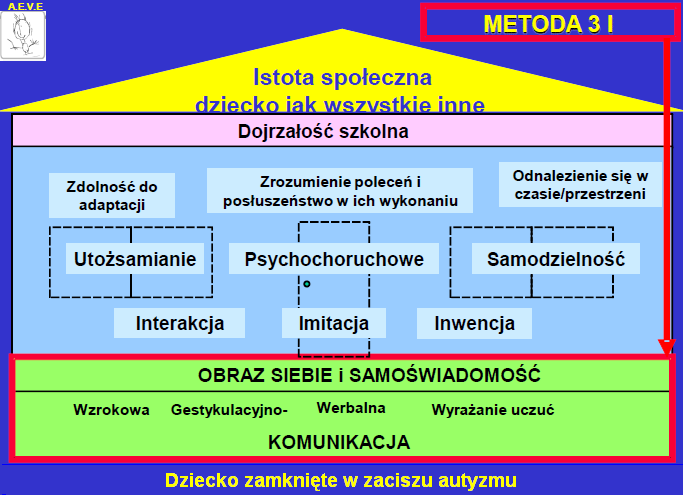 Schemat budowy domu dobrze oddaje koncepcję i pokazuje komunikację i samoświadomość jako fundamenty nieodzowne na których oprą się ściany -wiedza umożliwiająca powrót do szkoły i
wejście do życia społecznego na takich samych prawach jak inne dzieci w tym samym wieku.2. Stosowane środkia. Zabawa
Zabawa jest najważniejszym sposobem rozwoju i nauki każdego dziecka. Zachęcenie do wysiłku poprzez zabawę jest najlepszym sposobem aby dziecko z autyzmem naturalnie i w rozluźnieniu stymulował zdolności swego mózgu. Próbujemy wszystko przekształcić w zabawę : każde nauczanie, każdy stereotyp, każdy kryzys czy kaprys.
b. Mała sala przebudzenia
Ma ona na celu zwiększenie efektywności sesji dzięki stworzeniu miejsca bezpiecznego, gdzie dziecko łatwo znajduje swoje punkty odniesienia i łatwiej się koncentruje. Sala przebudzenia jest zaaranżowana tak by usuwać źródła rozproszenia, ułatwiać rozluźnienie i zabawę, doprowadzić do komunikacji i samoświadomości. Jest przeciwieństwem więzienia, dziecko przywiązuję się do niej jak do gniazdka w którym się ponownie narodzi. Równocześnie ograniczamy do maksimum wszelkie wyjścia, które są źródłem pobudzenia i zaburzeń emocjonalnych mogących naruszyć równowagę i koncentrację dziecka.c. Zwrócenie się o pomoc do wolontariuszy
- Daje ulgę rodzicom zmęczonym ciężką codzienną stymulacją dziecka, równocześnie nie obciążając ich finansowo z czym wiązałoby się zatrudnienie odpowiednich specjalistów.
- Zapewnia kontakt z wielką różnorodnością talentów i umiejętności, źródłem bogactwa w rozwoju dzieckaUzyskane rezultaty Stowarzyszenia AEVEMetodę zaczęło stosować Stowarzyszenie Autisme Espoir Vers l’Ecole, które powstało w grudniu 2005 r. w oparciu o sukces doświadczenia przeprowadzonego przez dwie babcie dziecka autystycznego, które w czasie osiemnastu miesięcy doprowadziły swego wnuka, o głębokim autyzmie w wieku 2 i pół roku, do normalnego funkcjonowania w społeczeństwie i życiu szkolnym, dzięki zastosowaniu terapii edukacyjnej intensywnej i indywidualnej, zainspirowanej metodami amerykańskimi, ulepszonej i dopracowanej w wyniku własnej obserwacji i analizy. A.E.V.E wdrożyła metodę 3I w terapii ponad 150 dzieci na terenie całej Francji, a także w Belgii i Portugalii. Skuteczność tej metody została potwierdzona przez lekarzy, psychologów, psychiatrów dziecięcych, psychoterapeutów, logopedów i rehabilitantów, z których niektórzy są członkami AEVE. Stowarzyszenie AEVE uważnie obserwuje wyniki badań z różnych dziedzin nauki, które także potwierdzają skuteczność stosowania tej metody.Po czterech latch funkcjonowania, A.E.V.E wdrożyła program opieki nad ponad 150 dziećmi, z którymi pracuje łącznie ponad 4.500 wolontariuszy. Każde dziecko rozwija się w swoim tempie, przy czym cele kolejnych etapów są regularnie określane we współpracy z A.E.V.E. Prędkość z jaką dziecko się otwiera zależy także od sposobu wdrożenia metody 3I. Na dzień dzisiejszy około trzydzieścioro dzieci komunikuje prawidłowo i wróciło albo wkrótce powróci do systemu kształcenia szkolnego. Wszystkie inne dzieci wykazują intensywny rozwój komunikacji i samoświadomości, przejawiają samoistny rozwój w różnych dziedzinach wiedzy.A.E.V.E wprowadza w życie pedagogikę opartą na najnowszych badaniach naukowych i metodach kształcenia, o potwierdzonej skuteczności. Oryginalność metody 3 I wynika ze zdobytych doświadczeń i została udowodniona osiągniętymi wynikami. Jest metodą naturalną, szanującą każde dziecko, jego odmienne zdolności i tempo rozwoju. Dlaczego intensywność, dlaczego sala przebudzenia, dlaczego tak wielu wolontariuszy ?40 godzin tygodniowo jest najważniejszym kluczem: podobnie, gdy małe dziecko budzi się ze snu zajmujemy się nim cały czas gdy nie śpi ; tak duża intensywność pozwala zawiązać połączenia neuronowe w mózgu dziecka z autyzmem, które nie zostały właściwie połączone z przyczyn genetycznych lub środowiska.Sala przebudzenia, zwana także salą zabaw jest przestrzenią stworzoną na obraz gniazdka lub kołyski, dziecko czuje się w niej bezpieczne, nie jest przytłoczone lawiną bodźców zewnętrznych, izolujących je lub sprawiających mu ból. Wszystkie dzieci, w 100%, wybierają ten pokój na miejsce zabaw i już począwszy od pierwszych dni biorą nas za rękę, żeby je tam zaprowadzić.30 wolontariuszy jest koniecznych: dzięki kontaktowi z tyloma kochającymi twarzami dziecko rozwija rozpoznanie drugiego człowieka; odkrywa nasze twarze dotykając je podobnie jak robią to niemowlęta, dzięki umiejętności rozpoznawania innych ludzi może stać się członkiem społeczności … Wiedza i zdolności każdego z wolontariuszy dają możliwość komunikacji z dzieckiem poprzez różnorodne środki : śpiew, muzykę, zabawy fizyczne, słuchanie opowiadań, rysowanie, przytulanie … dzięki temu dni pracy z wolontariuszami są zróżnicowane dla dziecka. Sesje są męczące dla wolontariuszy, po godzinie zazwyczaj nie mają już siły aby nadal podążać za dzieckiem, być wesołymi i pełnymi entuzjazmu. Zmiana osoby co półtorej godziny zapewnia dziecku stały dopływ miłości i entuzjazmu.3I - podsumowanieMetoda 3I jest skuteczna. Jej skuteczność jest oparta o intensywną i indywidualną zabawę, pozwalającą rozpocząć przebudzenie i przejść przez wszystkie stadia rozwoju, które dziecko opuściło we wczesnym dzieciństwie.
Zabawa umożliwia rozluźnienie a rozluźnienie prowadzi do przebudzenia.Metoda 3I jest prosta, nie techniczna, można się jej nauczyć podczas kilku godzin szkolenia wolontariuszy; mogą ją stosować wszystkie osoby które lubią zabawy z dzieckiem, niezależnie od tego ile mają lat : 7 czy 77…Metoda 3i pozwala rozbudzić dziecko i pomóc mu wyjść z zamknięcia w którym żyje, doprowadzić je do normalności w dziedzinie komunikacji czy zachowania ; dzięki temu może wieść normalne życie i chodzić do normalnej szkoły.